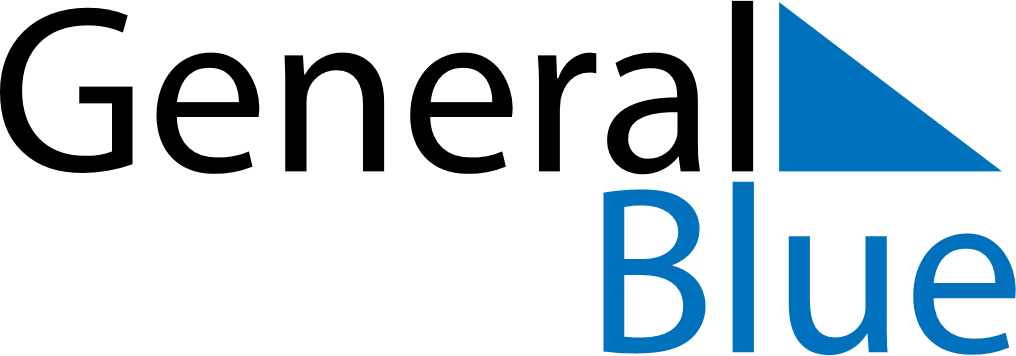 April 2020April 2020April 2020April 2020BruneiBruneiBruneiSundayMondayTuesdayWednesdayThursdayFridayFridaySaturday123345678910101112131415161717181920212223242425First day of RamadanFirst day of Ramadan2627282930